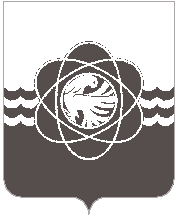 П О С Т А Н О В Л Е Н И ЕОт 26.12.2017 № 1309            В целях реализации мероприятий муниципальной программы «Управление имуществом и земельными ресурсами муниципального образования «город Десногорск» Смоленской области» на 2014-2020 годы, утвержденной постановлением Администрации муниципального образования «город Десногорск» Смоленской области от 31.12.2013 № 1218 (в редакции от 28.11.2017 № 1192), руководствуясь постановлением Администрации муниципального образования «город Десногорск» Смоленской области 09.12.2014 № 1443 (в редакции от 20.10.2016 № 1134) «Об утверждении Порядка принятия решения о разработке муниципальных программ муниципального образования «город Десногорск» Смоленской области, их формирования и реализации»Администрация муниципального образования «город Десногорск» Смоленской области постановляет:Внести в постановление Администрации муниципального образования «город Десногорск» Смоленской области от 31.12.2013 № 1218 «Об утверждении муниципальной программы «Управление имуществом и земельными ресурсами муниципального образования «город Десногорск» Смоленской области» на 2014-2020 годы (в редакции от 28.11.2017            № 1192)  следующие изменения:В паспорте муниципальной программы «Управление имуществом и земельными ресурсами муниципального образования «город Десногорск» Смоленской области» на 2014-2020 годы раздел «Объемы ассигнований муниципальной программы (по годам реализации в разрезе источников финансирования)» изложить в следующей редакции:        «Общий объем ассигнований муниципальной программы составляет 62 993,2 тыс. рублей за счет средств местного бюджета, в том числе по годам реализации:1.2. Раздел 4 «Обоснование ресурсного обеспечения муниципальной программы» изложить в следующей редакции:«Общий объем ассигнований муниципальной программы составляет 62 993,2 тыс. рублей. Финансирование муниципальной программы осуществляется из средств местного бюджета в следующих объемах:1.3. Приложение № 1 к муниципальной программе «Управление имуществом и земельными ресурсами муниципального образования «город Десногорск» Смоленской области» на 2014-2020 годы «Целевые показатели реализации муниципальной программы «Управление имуществом и земельными ресурсами муниципального образования «город Десногорск» Смоленской области» на 2014-2020 годы» изложить в новой редакции (приложение № 1).1.4. Приложение № 2 к муниципальной программе «Управление имуществом и земельными ресурсами муниципального образования «город Десногорск» Смоленской области» на 2014-2020 годы «План реализации муниципальной программы на 2014-2020 годы» изложить в новой редакции (приложение № 2).2. Отделу информационных технологий и связи с общественностью (Н.В. Иванова) разместить настоящее постановление на официальном сайте Администрации муниципального образования «город Десногорск» Смоленской области в сети «Интернет». Глава  муниципального образования «город Десногорск» Смоленской области	                               А.Н. ШубинО внесении изменений в постановление Администрации муниципального образования «город Десногорск» Смоленской области от 31.12.2013 № 1218 «Об утверждении муниципальной программы «Управление имуществом и земельными ресурсами муниципального образования «город Десногорск» Смоленской области» на 2014-2020 годы2014 год – 4737,4 тыс. рублей;2017 – 8 075,3 тыс. рублей;2020 – 10 181,8 тыс. рублей2015 год – 8576,6 тыс. рублей;2018 – 10 181,8 тыс. рублей;2016 год – 11058,5 тыс. рублей;2019 – 10 181,8 тыс. рублей;2014 год – 4737,4 тыс. рублей;2017 – 8 075,3 тыс. рублей;2020 – 10 181,8 тыс. рублей2015 год – 8576,6 тыс. рублей;2018 – 10 181,8 тыс. рублей;2016 год – 11058,5 тыс. рублей;2019 – 10 181,8 тыс. рублей;Наименование основного мероприятияОбъем финансирования 2014тыс. руб.Объем финансирования 2015 тыс. рубОбъем финансирования 2016 тыс. руб.Объем финансирования 2017 тыс. руб.Признание прав и регулирование отношений по муниципальной собственности 179,21042,61072,8105,5Управление земельными ресурсами 346,0525,0464,5168,8Обеспечение обслуживания, содержания и распоряжения объектами Казны 146,4413,5689,6166,3Обеспечение капитального ремонта муниципального жилищного фонда528,82212,74212,73799,8Обеспечивающая подпрограмма3537,04382,84618,93834,9Итого4737,48576,611058,58075,3Наименование основного мероприятияОбъем финансирования 2018 тыс. рубОбъем финансирования 2019 тыс. руб.Объем финансирования 2020 тыс. руб.Признание прав и регулирование отношений по муниципальной собственности 1072,81072,81072,8Управление земельными ресурсами 454,3454,3454,3Обеспечение обслуживания, содержания и распоряжения объектами Казны 544,9544,9544,9Обеспечение капитального ремонта муниципального жилищного фонда4294,14294,14294,1Обеспечивающая подпрограмма3815,73815,73815,7Итого10181,810181,810181,8